Образец заявления для физических лицГлаве муниципального образования Новокубанский район__________________________________от________________________________(ФИО заявителя)Паспорт серия______номер__________Выдан____________________________Адрес_________________________________________________________________________________________________Телефон___________________________Представитель по доверенности __________________________________От «___»	_____________________2021г. №_______________________________ЗАЯВЛЕНИЕо расторжении договора аренды земельного участка; договора безвозмездного (срочного) пользования, прекращении сервитута; отмене постановления о постоянном (бессрочном) пользовании земельным участком. (Нужное подчеркнуть) Прошу: а) Расторгнуть договор аренды земельного участка №______ от _____________;б) Расторгнуть договор безвозмездного (срочного) пользования земельным участком №______ от _____________;в) Отменить постановление о сервитуте земельного участка №______ от _____;г) Отменить постановление о постоянном (бессрочном) пользовании земельным участком №	________от___________________________________.Реквизиты земельного участка:Площадь__________________________________________________________Кадастровый номер________________________________________________ Адрес____________________________________________________________Я устно предупрежден (а) о возможных причинах возврата заявления или отказа в предоставлении муниципальной услуги.Документы, представленные мной и сведения, указанные в заявлении, достоверны.Результат предоставления Муниципальной услуги прошу (нужное подчеркнуть):а) передать при личном обращении Заявителя или представителя Заявителя;б) направить по почте по адресу Заявителя.Приложение:1. ________________________________________________________________2._________________________________________________________________3._________________________________________________________________4._________________________________________________________________5._________________________________________________________________6._________________________________________________________________	_______________	_________________	 подпись	 датаОбразец заявления для юридических лицБланк юридического лица			Главе муниципального 							                              образования Новокубанский 	район(с указанием юридического адреса,почтового адреса, адреса электронной почты, номера телефона и иных реквизитов)	представитель по доверенности от «_»_____20___№___________ ЗАЯВЛЕНИЕо расторжении договора аренды земельного участка; договора безвозмездного (срочного) пользования, прекращении сервитута; отмене постановления о постоянном (бессрочном) пользовании земельным участком. (Нужное подчеркнуть)Прошу: а) Расторгнуть договор аренды земельного участка №______ от _____________;б) Расторгнуть договор безвозмездного (срочного) пользования земельным участком              №______ от _____________;в) Отменить постановление о сервитуте земельного участка №______ от ________________;г) Отменить постановление о постоянном (бессрочном) пользовании земельным участком №__________от__________________.Реквизиты земельного участка:Площадь___________________________________________________________Кадастровый номер_________________________________________________Адрес______________________________________________________________Я устно предупрежден (а) о возможных причинах возврата заявления или отказа в предоставлении муниципальной услуги.Документы, представленные мной и сведения, указанные в заявлении, достоверны.Результат предоставления Муниципальной услуги прошу (нужное подчеркнуть):а) передать при личном обращении Заявителя или представителя Заявителя;б) направить по почте по адресу Заявителя.Приложение:1. ________________________________________________________________2._________________________________________________________________3._________________________________________________________________4._________________________________________________________________5._________________________________________________________________6._________________________________________________________________	_______________	_________________	 подпись	 датаОБРАЗЕЦ ЗАПОЛНЕННОГО ЗАЯВЛЕНИЯ ДЛЯ ФИЗИЧЕСКОГО ЛИЦАГлаве муниципального образованияНовокубанский районГомодину А. В.___________________(ФИО)от_ Петрова Василия Васильевича (ФИО заявителя, последнее при наличии)0312 748674 Отделом УФМС по Новокубанскому району __________ (паспорт серия, №, кем выдан, дата выдачи)проживающего по адресу:х. Ляпино, ул. Первомайская, 143________petrov@mail.ru______________(адрес электронной почты заявителя)____8 9611234567______________(телефон заявителя)ЗАЯВЛЕНИЕо расторжении договора аренды земельного участка; договора безвозмездного (срочного) пользования, прекращении сервитута; отмене постановления о постоянном (бессрочном) пользовании земельным участком. (Нужное подчеркнуть) Прошу: а) Расторгнуть договор аренды земельного участка № 2100006915 от 17 мая 2017 года;б) Расторгнуть договор безвозмездного (срочного) пользования земельным участком №______ от _____________;в) Отменить постановление о сервитуте земельного участка №______ от _____;г) Отменить постановление о постоянном (бессрочном) пользовании земельным участком №	________от___________________________________.Реквизиты земельного участка:Площадь_21 380 кв.м.,___________________________________________Кадастровый номер___23:21:0607210:721______________________________Адрес___Краснодарский край, Новокубанский район, Ляпинское сельское поселение, хутор Ляпино, ул. Мира, 123 ______________________________.Я устно предупрежден (а) о возможных причинах возврата заявления или отказа в предоставлении муниципальной услуги.Документы, представленные мной и сведения, указанные в заявлении, достоверны.Результат предоставления Муниципальной услуги прошу (нужное подчеркнуть):а) передать при личном обращении Заявителя или представителя Заявителя;б) направить по почте по адресу Заявителя.Приложение:1. _______________________________________________________________2._________________________________________________________________3._________________________________________________________________4._________________________________________________________________5._________________________________________________________________6.___________________________________________________________________20 июля 2021 год_____       / Петров В.В./               дата	  подписьОбразец заявления для юридических лиц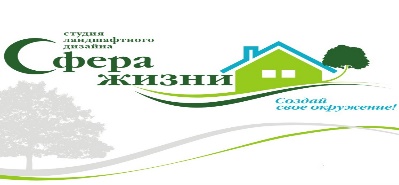 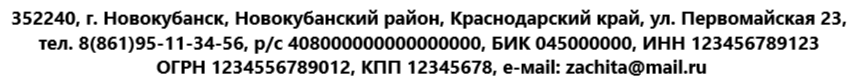 Главе муниципального 				образования Новокубанский 	районГомодину А.В.Представитель по доверенностиПетров Василий Васильевич от «01» апреля 2020 года№_18 АА 0445591 ЗАЯВЛЕНИЕо расторжении договора аренды земельного участка; договора безвозмездного (срочного) пользования, прекращении сервитута; отмене постановления о постоянном (бессрочном) пользовании земельным участком. (Нужное подчеркнуть)Прошу: а) Расторгнуть договор аренды земельного участка № 2100006915 от 17 мая 2017 года;б) Расторгнуть договор безвозмездного (срочного) пользования земельным участком №______ от _____________;в) Отменить постановление о сервитуте земельного участка №______ от ________________;г) Отменить постановление о постоянном (бессрочном) пользовании земельным участком №__________от__________________.Реквизиты земельного участка:Площадь:_21 380 кв.м.___________________________________________Кадастровый номер:___23:21:0607210:721____________________________Адрес:___Краснодарский край, Новокубанский район, Ляпинское сельское поселение, хутор Ляпино, ул. Мира, 123 ____________________________.Я устно предупрежден (а) о возможных причинах возврата заявления или отказа в предоставлении муниципальной услуги.Документы, представленные мной и сведения, указанные в заявлении, достоверны.Результат предоставления Муниципальной услуги прошу (нужное подчеркнуть):а) передать при личном обращении Заявителя или представителя Заявителя;б) направить по почте по адресу Заявителя.Приложение:1. _____________________________________________________________2._______________________________________________________________3._______________________________________________________________4._______________________________________________________________5._______________________________________________________________6.__________________________________________________________________20 июля 2021 год_____       / Петров В.В./               дата	  подпись